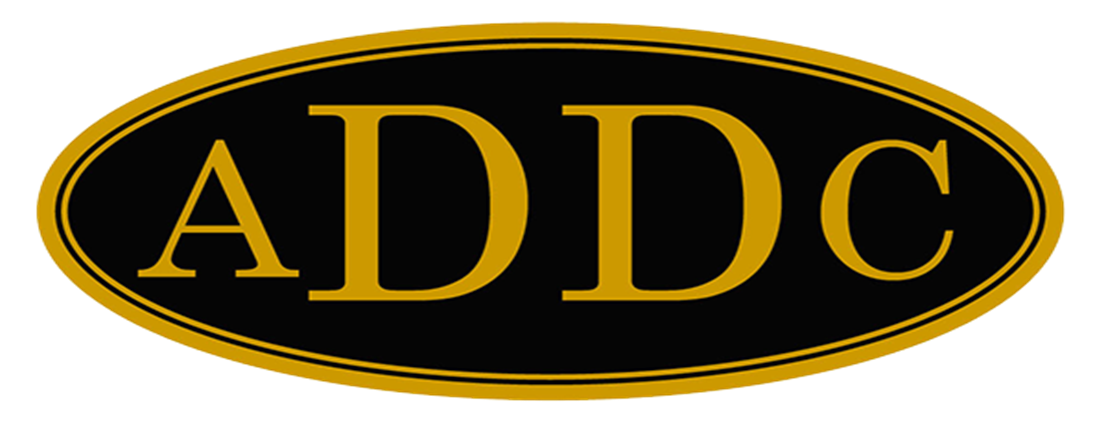 Liberal LoggingsDesk and Derrick Club of Liberal, Kansas 				 Volume 2, Edition 3, March 13, 2023President’s letterThere is an old weather saying that March comes in like a lion and goes out like a lamb.   We shall have to see about the lamb part, but we certainly had several days of the Lion here in March where the wind has blown so bad, that there have been brownouts causing wrecks due to zero visibility and unfortunately even accidents with fatalities.  Our part of the world is desperate for moisture so going out like a lamb with a downpour of rain would be more than welcomed.  March is also when we celebrate St. Patrick’s Day so be sure to wear your green to get “pinch proof” on the 17th.  I was curious about “why wear green, and why “pinch” or why “kiss” and what is the true history of St. Patrick’s Day.   Here are some interesting tidbits:According to folklore, you get pinched on St. Patrick’s day for not wearing green because green makes you invisible to leprechauns, and leprechauns like to pinch people (because they can!)Kiss me, I’m Irish is a common phrase associated with St. Patrick’s Day. It often appears on T-shirts. It originates from the legend of the Blarney Stone, which is believed to bring luck and eloquence to those who kiss it.The March 17 celebration started in 1631 when the Church established a Feast Day honoring St. Patrick. He had been Patron Saint of Ireland who had died around the fifth century—a whopping 12 centuries before the modern version of the holiday was first observed.But here in Desk and Derrick, March is known for Desk and Derrick Awareness Month.  A time when we try to spread the word by mouth, publication of the benefits of being a member of Desk and Derrick.  Maybe it’s time for a jewelry party - that’s how we got Jamie and Tammy to join or just talk to our friends and invite them to a meeting, worked for you didn’t it Janet.  Let’s see what we can do.I sent out the Central Region meeting packet to everyone by email.   I think Abby and the Butler County Club have done and excellent job of putting together a fun-filled weekend.  It would be great if several from our club could attend and cheer Val Williams on as she conducts our business meeting.  Remember, if March goes out like a lamb with a big ole thunderstorm this year, we say, “let the rain begin!”Kay McKinleyPresident Liberal Desk and Derrick Club	          ADDC President Letter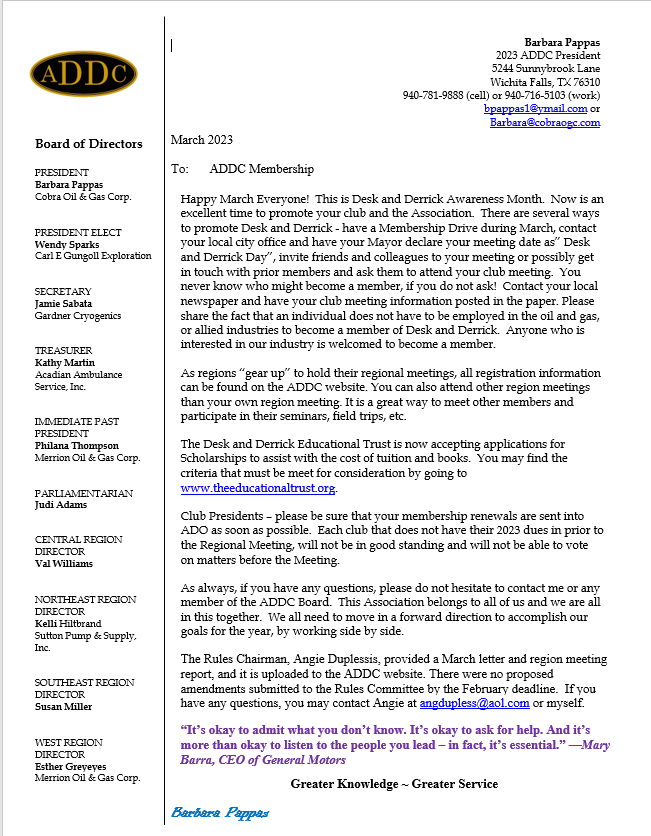 Central Region Director Letter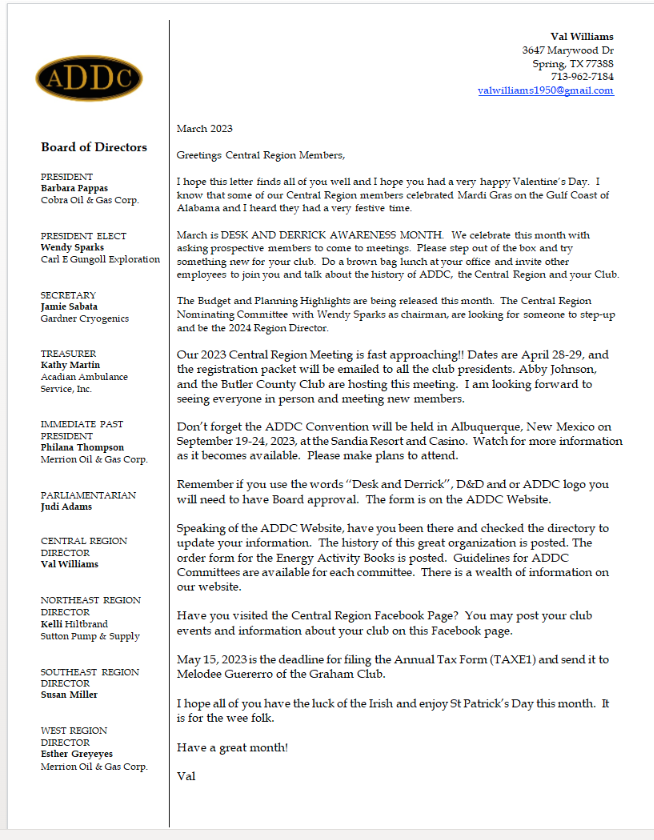 Dates to remember:Liberal Club Meetings Usual meeting time:  2nd Monday of the month at NoonMarch 13, 2023NoonCentral Region: April 28 -29, 2023El Dorado, KS2023 ADDC Convention & Conference    Sandia Resort & Casino                                         Albuquerque, NMSeptember 19-24, 2023                                   2023 ADDC Board of Directors PRESIDENT  Barbara Pappas   Cobra Oil & Gas Corp. PRESIDENT ELECT  Wendy Sparks  Carl E Gungoll Exploration SECRETARY  Jamie Sabata   Gardner Cryogenics  TREASURER   Kathy Martin   Acadian Ambulance Service, Inc. IMMEDIATE PAST PRESIDENT   Philana Thompson   Merrion Oil & Gas Corp.  PARLIAMENTARIAN   Judi Adams  CENTRAL REGION DIRECTOR   Val Williams  NORTHEAST REGION DIRECTOR   Kelli Hiltbrand   Sutton Pump & Supply, Inc. SOUTHEAST REGION DIRECTOR   Susan Miller  WEST REGION DIRECTOR  Esther Greyeyes   Merrion Oil & Gas Corp.